Plan de participación de padres y familias 2023-2024Academia de carreras de Hapeville Charter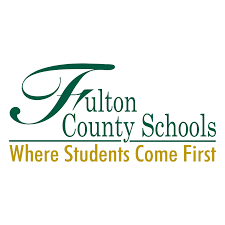 Sr. Richard Fowler, Director6045 Buffington Road, Atlanta, GA 30349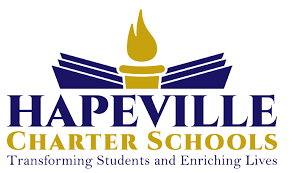 Teléfono: (404) 766-0101/ Fax: (404) 953-6079www.hapevillecharter.orgRevisado: 16 de marzo de 2023¿A quién beneficia el Título I? Todos los estudiantes y familias de Hapeville Charter Career Academy se benefician. Hapeville Charter participa en la "Ley de Triunfación de Todos los Estudiantes" (ESSA), Título I, Parte A, Sección 1116, que apoya los esfuerzos estatales, del distrito y de la escuela para desafiar los estándares académicos para mejorar la enseñanza y el aprendizaje de todos los estudiantes. Los objetivos de toda la escuela de Título I de Hapeville Charter Career Academy fomentan la participación de la familia y aumentan el dominio de los estudiantes en matemáticas y alfabetización. PLAN ENGAGEMNET PARA PADRES Y FAMILIASDescripción: Este plan describe cómo Hapeville Charter apoya la participación familiar y cómo los padres y las familias pueden participar en actividades y eventos para promover el aprendizaje de los estudiantes. Hapeville Charter se compromete a involucrar a nuestros padres en todos los aspectos de nuestro programa escolar y ofrece oportunidades para que los hombres se involucren. La escuela alienta a los padres y las familias a asociarse con la facultad, el personal y la comunidad para apoyar el éxito de los estudiantes al desempeñar un papel integral en la educación de sus hijos en la escuela y el hogar.Distribución: El plan se distribuye en el sitio web de la escuela, las redes sociales, se envía por correo electrónico, está disponible con un nuevo registro y en el Centro de Recursos para Padres. Cuando sea posible, la escuela compartirá el plan con patrocinadores de la comunidad, es decir, iglesias locales y socios comerciales. Desarrollado conjuntamente: El Plan de Participación de los Padres y la Familia fue revisado y revisado utilizando los aportes de las partes interesadas. Todas las familias, padres, maestros, personal, estudiantes y miembros de la comunidad fueron invitados a proporcionar información a través de la encuesta de entrada (del 30 de marzo al 1 de mayo). La encuesta de entrada estaba disponible en el boletín, las redes sociales y el sitio web de la escuela. Se aceptaron aportes adicionales durante el año escolar en eventos de participación familiar y talleres para padres. Los padres y las familias dieron su opinión sobre el programa de toda la escuela en la Reunión de Aportes el 29 de abril de 2023 de 5:00 p.m. a 7:00 p.m. La información se utilizó para actualizar el Plan de Participación de Padres y Familias de la escuela, el Pacto Escuela-Familia, el Plan para toda la Escuela y el Presupuesto del Título I (fondos consolidados del Título I, fondo de Participación Familiar del 1% reservado y cualquier fondo de arrastre del distrito). Reuniones y oportunidades: Únase a nosotros en nuestra reunión anual de padres del Título I, noches de currículo, reuniones escolares y de aportes. Póngase en contacto con la escuela si desea ser voluntario en el aula o programar una reunión con el enlace de padres, un maestro o un administrador. Calificación satisfactoria: Los comentarios de las reuniones y encuestas de entrada recibieron una calificación general buena. Si el Plan para toda la escuela del Título I es inaceptable o recibe comentarios insatisfactorios de los padres, la escuela notificará al designado del Programa de Título I del distrito escolar del condado de Fulton asignado a Hapeville Charter Career Academy. Proceso de actualización: El plan se actualiza anualmente para satisfacer las necesidades cambiantes de las familias, los padres, los estudiantes y nuestra escuela. En la primavera, se invita a todas las partes interesadas a dar su opinión para el año escolar 2023-2024. COMUNICACIÓNMétodos de comunicación: sitio web de Hapeville Charter, boletín informativo, redes sociales (Twitter, Instagram y Facebook), contacto constante (correo electrónico, teléfono, texto), portal del campus (campus infinito: padre del campus y estudiante del campus), boletas de calificaciones / informes de progreso y correos electrónicos, y mensajes de texto RECORD. Idioma familiar: La escuela enviará información en inglés y español según sea necesario. Puntos calientes o tecnología: Si su familia necesita ayuda con el servicio de Internet o la capacitación tecnológica, comuníquese con la oficina principal, el maestro de su hijo o el enlace con los padres. Reuniones: Las reuniones del Título I, los talleres para padres, las conferencias y las reuniones del Título I se ofrecen en diferentes momentos: mañana y tarde. Las sesiones serán presenciales y online en Google Meet. Las reuniones pueden ocurrir en la cafetería de la escuela o por teléfono. Comuníquese con la escuela si un padre / tutor o miembro de la familia desea solicitar una reunión. *Se graban los talleres para padres en línea. Con el consentimiento, pueden compartirse en un método secundario, es decir, video de YouTube. Información de contactoImani Dennis, Enlace con los padresSi tiene alguna pregunta o sugerencia, comuníquese con la información: Teléfono: (404) 766-0101 EXT: 1221 / Fax: (404)  953-6079 www.hapevillecharter.org                                                         REUNIÓN ANUAL DE PADRES DEL TÍTULO I Hapeville Charter Career Academy tomará las  siguientes medidas para llevar a cabo una Reunión Anual de Padres del Título I, en un momento conveniente, y alentará e invitará a TODOS los padres de los niños participantes a asistir para informarles y difundir información sobre el programa del Título I de la escuela, la naturaleza del programa del Título I, los derechos de los padres, el plan de participación de los padres y las familias de la escuela,  el plan de mejoramiento escolar del Título I y el pacto escuela-familia. • La Reunión Anual de Padres del Título I se llevará a cabo al comienzo del año escolar virtualmente, en el otoño, antes del 1 de noviembre, con horarios flexibles, para que los padres estén informados sobre las pautas, el propósito, las metas y las expectativas del Programa del Título I. Hapeville Charter Career Academy se asegurará de que el plan esté escrito en un lenguaje comprensible para todos los padres. Proporcionaremos la traducción de los documentos del Título I en inglés y español, y otros idiomas en una medida práctica.  Los intérpretes pueden estar disponibles para otros idiomas, según sea necesario. La información se publicará en el sitio web de nuestra escuela, folletos, Infinite Campus, la aplicación de la escuela y se colocará / compartirá en la comunidad local. • Hapeville Charter Career Academy ofrecerá reuniones  en varios momentos  (como por la mañana y por la noche), así como también ofrecerá diferentes formatos, como reuniones individuales y conferencias de padres y maestros.• Como un medio para abordar las barreras del idioma, HCCA desarrollará la capacidad de los padres para  apoyar el aprendizaje de los estudiantes en el hogar y aumentar el rendimiento académico al ofrecer Rosetta Stone, un programa de idiomas en línea para nuestros padres y familias con dominio limitado del inglés.PACTO ESCUELA-FAMILIA Hapeville Charter Career Academy tomará las siguientes medidas para desarrollar conjuntamente con los padres de los niños participantes un pacto escuela-familia que describa cómo los padres, el personal de la escuela y los estudiantes compartirán la responsabilidad de mejorar el rendimiento académico de los estudiantes y los medios, por los cuales la escuela y los padres construirán y desarrollarán una asociación para ayudar a los niños a alcanzar los altos estándares del estado. El Pacto Escuela-Familia es un acuerdo esbozado que los padres, tutores, estudiantes y personal desarrollaron conjuntamente. Explica cómo nosotros, como comunidad de partes interesadas, compartiremos la responsabilidad del rendimiento estudiantil. Este pacto ayudará a construir un puente unificado para aumentar el rendimiento estudiantil y trabajar hacia los estándares estatales.  Los padres, estudiantes y personal de Hapeville Charter Career Academy trabajan juntos para revisar y revisar nuestro Pacto Escuela-Familia. Este pacto está desarrollado de manera única para satisfacer las necesidades y objetivos de nuestra escuela y estudiantes. Cada año escolar, se llevan a cabo reuniones para padres / tutores, comunidad y maestros para proporcionar sugerencias valiosas para ayudar en el aprendizaje de los estudiantes y para comparar el pacto con los datos escolares para revisar nuestro progreso y evaluar nuestras metas. Hapeville Charter Career Academy está abierta a los comentarios de los padres sobre el pacto en cualquier momento durante el año escolar. Nuestra escuela también implementará consultas significativas con padres, familiares, estudiantes, personal escolar, empleadores, líderes empresariales, organizaciones filantrópicas y otras partes interesadas durante todo el año escolar. RESERVA DE FONDOS Si corresponde, Hapeville Charter Career Academy  tomará las siguientes medidas para involucrar a los padres de niños atendidos en las escuelas del Título I, Parte A en las decisiones sobre cómo se gasta el 1 por ciento de los fondos del Título I, Parte A reservados para la participación de los padres y la familia:• Hapeville Charter Career Academy organizará una reunión anual de aportes de primavera de Título I para que los padres tengan la oportunidad, cada año escolar, de determinar las áreas de necesidad del 1% de los fondos de participación de los padres, así como durante todo el año escolar.  COORDINACIÓN DE SERVICIOS Hapeville Charter Career Academy, en la medida de lo posible y apropiado, coordinará e integrará los programas y actividades de participación de padres y familias, con otros programas federales, estatales y locales, incluidos los programas preescolares públicos y llevará a cabo otras actividades, como la fuente de los padres. Llevaremos a cabo otras actividades, como la oficina de recursos para padres, que alienten y apoyen a los padres para que participen más plenamente en la educación de sus hijos al: • Reuniones de padres de transición para mejorar la transición de la escuela intermedia a la secundaria y de la escuela secundaria a la universidad • Reuniones virtuales de grupos (para coordinar y distribuir información) hacia y para padres en otros niveles de grado que eventualmente harán la transición a Hapeville Charter Career Academy  • Preparar presentaciones virtuales para que TODOS los padres aprendan y entiendan Infinite Campus para seguir el progreso de los estudiantes de HS • Los padres y estudiantes recibirán información  de los administradores y maestros  de HCCA  sobre:Recursos académicos, actividades, horarios y estrategias que permitirán a los padres ayudar a  sus hijos en la transición de la escuela intermedia a la secundaria. Además, Hapeville Charter Career Academy proporcionará a los estudiantes de último año y sus padres una transición de salida del 12º grado  a actividades de educación postsecundaria. Durante nuestra Noche anual  de padres mayores  (virtualmente), en Hapeville Charter Career Academy, los padres recibirán materiales e información sobre opciones postsecundarias, solicitudes universitarias y ayuda financiera / becas Hope. FOMENTO DE LA CAPACIDAD DE LOS PADRES Hapeville Charter Career Academy  desarrollará la capacidad de los padres para una fuerte participación de los padres y la familia para garantizar la participación efectiva de los padres y apoyar una asociación entre la escuela y la comunidad para mejorar el rendimiento académico de los estudiantes a través de lo siguiente: • Proporcionar a los padres una descripción y explicación del plan de estudios en uso en la escuela, las formas de evaluaciones académicas utilizadas para medir el progreso de los estudiantes y los niveles de logro de los desafiantes estándares académicos estatales; y •  Materiales y capacitación para ayudar a los padres a trabajar con sus hijos para mejorar el rendimiento de sus hijos, como la alfabetización y el uso de la tecnología (incluida la educación sobre los daños de la piratería de derechos de autor), según corresponda, para fomentar la participación de los padres y las familias • Las instalaciones residenciales en el área de  asistencia de Hapeville Charter Career Academy están incluidas en la correspondencia y las actividades de participación familiar. • Proporcionar asistencia a los padres de los niños participantes, según corresponda, para comprender temas como los siguientes: • Los desafiantes estándares académicos del Estado.• Las evaluaciones académicas estatales y locales, incluidas las evaluaciones alternativas. • Los requisitos del Título I, Parte A. • Cómo monitorear el progreso de su hijo.  • Cómo trabajar con los educadores para mejorar el rendimiento de su hijo. Hapeville Charter Career Academy School organizará los siguientes eventos virtualmente para desarrollar la capacidad de participación de los padres / familias ... • HCCA ELA Curriculum Night, septiembre 27, 2023 @5:00PM Todos los grados, especialmente los padres de primer año, están invitados a asistir y participar en la comprensión del plan de estudios de los cursos de sus hijos. •  Reunión anual de padres del Título I, 28 de septiembre de 2023 @ 5:00PM TODOS los  padres, familias, miembros de la comunidad, partes interesadas y familias están invitados a asistir y escuchar información importante del Título I (Cómo participa nuestra escuela en el programa del Título I, Participación familiar: Derechos de los padres, Plan de participación de la familia de padres y Pacto escuela-familia, el presupuesto  del Título I de la escuela y cómo lo gastamos,  currículo y evaluaciones, y calificaciones de los maestros, y el derecho de los padres a saber. • ¿Cómo ayudo a mi hijo a tener éxito en inglés / artes del lenguaje? - Noche de alfabetización para padres, 15 de noviembre de 2023 @5:00PM TODOS los padres y miembros de la comunidad están invitados a aprender sobre los recursos de alfabetización que serán útiles para su hijo en casa y a través del aprendizaje en línea. •  Taller para padres / familias: conozca a su enlace noviembre de 2023 /TBD En celebración del Mes Nacional de la Participación de los Padres, tendremos actividades grupales para todas las familias (¡los padres, estudiantes y miembros de la comunidad están invitados a asistir)! • Noche de Tecnología para Padres, 9 de noviembre de 2023 @5:00PM Esta noche es una oportunidad para que todos los padres y socios de la comunidad aprendan sobre todas las formas en que nuestra escuela está utilizando la tecnología para ayudar a los padres a mantenerse al tanto de los académicos en casa. • ¿Cómo ayudo a mi hijo a tener éxito en matemáticas? - Noche de Matemáticas para Padres, 15 de noviembre de 2023 @5PM TODOS los padres y miembros de la comunidad están invitados a aprender sobre los recursos de matemáticas que serán útiles para su hijo en casa a través de una noche de  actividades prácticas. • College & Career Expo - enero de 2024 (por determinar)  Conozca nuestros requisitos de graduación y la transición a la educación postsecundaria y / o oportunidades de empleo. • Georgia Milestone Family Night, febrero de 2024 por determinar Obtenga conocimientos y recursos para ayudar a su hijo a prepararse para los hitos / EOC de Georgia. • Reunión de entrada del Título I de primavera (SY22), marzo de 2024 @ 10 AM y 5 PM HCCA (TBD)  Todos los padres y miembros de la comunidad están invitados a asistir y participar en la reunión de planificación para escuchar información importante del Título I y compartir el proceso de toma de decisiones / revisión para el pacto escuela-familia del Título I, el Plan de Participación de Padres y Familias, el  compromiso familiar, el presupuesto y la capacitación del personal. • Orientación de Rising 9th Grade, abril de 2024 (TBD) Conozca al administrador de HCCA, consejeros, enlace con padres y maestros para su estudiante en transición de 8º grado a 9º grado. Se proporcionarán recursos académicos, estrategias y actividades para ayudar a su hijo en la transición de la escuela intermedia a la secundaria.• Reunión de Padres del Título I del Distrito 2024 (TBD)Obtenga conocimiento y proporcione información sobre el Programa y los Planes del Título I del Distrito .**Todos los títulos y horarios de los talleres están sujetos a cambios. Se enviará un aviso eficiente si se realizan cambios. ** Enlace con los padres: Horario de lunes a viernes de 8:30 a.m. a 3 p.m. (algunas horas y días variarán) Información de contacto de enlace con los padres del Título I: Imani Dennis idennis@hapevillecharter.org o (404) 766-0101 EXT 1221FORTALECIMIENTO DE LA CAPACIDAD DEL PERSONAL ESCOLAR Hapeville Charter Career Academy  proporcionará capacitación para educar a los maestros, personal de apoyo educativo especializado, directores y otros líderes escolares, y otro personal, con la ayuda de los padres en el valor y la utilidad de las contribuciones de los padres, y en cómo llegar, comunicarse y trabajar con los padres como socios iguales, implementar y coordinar programas para padres,  y construir lazos entre los padres y la escuela al: • El Enlace de Padres del Título I presentará una Capacidad de Desarrollo del Personal en servicio a todo el personal de HCCA  y al personal escolar cada semestre (otoño y primavera), para centrarse en la comunicación básica y las asociaciones con los padres. • El personal tendrá capacitación continua en comunicación, sitios web, videos, encuestas, etc.  • El personal también será educado sobre el valor y la unidad de las contribuciones de los padres, así como una mejor comprensión de cómo llegar a, comunicarse (de manera oportuna) y utilizar a los padres como socios iguales en la educación de sus hijos para construir un puente o conexiones sólidas entre el hogar y la escuela. • Colaboración continua dentro de los niveles de grado y con otro personal de apoyo para continuar la revisión o aplicación de la práctica para dar seguimiento a la capacitación (incluidas encuestas, tareas y prácticas aplicables) para trabajar y ver a los padres como socios iguales. Hapeville Charter Career Academy proporcionará otro apoyo razonable para las actividades de participación de padres y familias bajo la Sección 1116 (e) (14) según lo soliciten los padres: • Ofrecer un número flexible de reuniones en horarios convenientes • Involucrar a los padres y a la comunidad en el desarrollo de la capacitación efectiva del personal para el desarrollo de la capacidad del personal  • Proporcionar oportunidades para reuniones periódicas solicitadas por los padres para participar en la comunicación bidireccional relacionada con la educación de sus hijos, tales como: • Conferencias de padres y maestros (a través de la solicitud de un maestro singular o múltiple) • Conferencias mensuales estándar para padres • Título I Planificación de reuniones/encuestas • Reunión Anual de Padres del Título I • Reuniones de padres del Título I del Distrito • Reuniones del Programa de Educación Individualizada • Reuniones trimestrales de asociación (padres, representantes estudiantiles y miembros de la comunidad) FECHA DE REVISIÓN: marzo 16, 2023SY 2023-2024COMPARTE TUS PENSAMIENTOS.... ¡Queremos saber de usted! Si tiene alguna sugerencia o si hay alguna  parte de este plan que considere que no es satisfactoria con los objetivos de los estudiantes o las escuelas para el logro académico, no dude en proporcionarnos sus comentarios o comentarios en el espacio que se proporciona a continuación. Este formulario se puede devolver  a la Oficina de Recursos para Padres (PRO)  de Hapeville Charter Career Academy  o a la Oficina de Recepción de HCCA.**¡Le agradecemos de antemano su apoyo! Nombre (opcional):____ Número de teléfono (opcional):___ COMENTARIOS:_______  ______________________________________________________________________________ ______________________________________________________________________________Preguntas/Inquietudes: Academia de carreras de Hapeville Charter6045 Buffington Road Atlanta GA 30349Teléfono: (404) 766-0101Número de fax: (404) 953-6079www.hapevillecharter.org